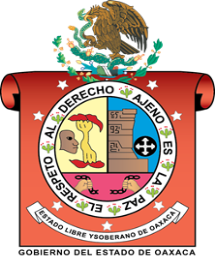 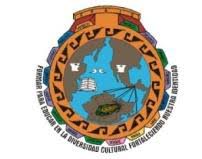 INSTITUTO ESTATAL DE EDUCACIÓN PÚBLICADEL ESTADO DE OAXACAESCUELA NORMAL BILINGUE INTERCULTURAL DE OAXACACLAVE: 20DNL0001RLICENCIATURA EN EDUCACIÓN PRIMARIA INTERCULTURAL BILINGÜEUNIDAD II“APORTACIONES EN LAS INVESTIGACIONES PSICOLOGICAS AL ESTUDIO DEL APRENDIZAJE EN CONTEXTOS CULTURALES Y ESCOLARES”ASESORA: SOLEDAD SAUCEDO ESTUDIANTE:ROSA LINDA LOPEZ GOMEZGRUPO: 102 ASEGUNDO SEMESTRESIERRA JUAREZSAN JERONIMO TLACOCHAHUAYA, TLACOLULA OAXACA A 11 DE MAYO DEL 2020De acuerdo con Vigotsky los niños construyen su conocimiento con base al entorno que los rodea, y lo que realizan sus padres cotidianamente, al ir al campo realizar actividades del hogar  con el apoyo de sus papás, demás familias y la sociedad que influye mucho en su aprendizaje, donde ellos adquieren la habilidad de observar a los adultos llegando al punto de imitarlos al momento de jugar con sus compañeros de juego, también cuando van a la escuela  ahí ellos construyen su conocimiento al momento de que la maestra les enseña aplicándoles ejercicios que les ayuda para adquirir más habilidades para su desarrollo y donde ellos van aprendiendo y adquiriendo nuevas habilidades y destrezas, dispone de sus reflejos como capacidad de acción sobre la realidad que vive al actuar sobre ella la incorpora y la adopta para su bienestar, la asimila y la modifica, al mismo tiempo se  modifica él mismo, se acomoda, aumenta sus conocimientos y las anticipaciones que puede hacer, donde se apropia de lo que los demás los enseñan y lo hace suyo, a través de la experiencia que los adultos trasmiten, también las herramientas de la mente son muy importantes porque nos ayudan a resolver problemas, nos facilita para la ejecución de un acción, de igual forma hemos ampliado instrumentos para ampliar nuestras habilidades y nos capacitan para hacer cosas que no podríamos hacer con nuestra sola capacidad natural, existen herramientas de la mente para ampliar nuestras habilidades mentales, nos ayudan a poner atención , a recordar, a pensar, y que están convencidos de que  las herramientas de las mentes tienen un papel  crucial en el desarrollo de la misma, la forma en que los adquieren, el maestro debe capacitar al niño para que utilice las herramientas con independencia y creatividad para ir construyendo en conocimiento a través de la interacción, ya que conforme crecen se convierten en activos empleadores y creadores de herramientas, se hacen diestros, que acuerdo a su edad los niños van adquiriendo la capacidad de aprender nuevos desafíos que se enfrentan durante su trayectoria de vida y con base a las experiencias ellos aprenden de ellos mismos en dado caso son ayudados por los mayores para que aprendan y adquieran las habilidades necesarias para su aprendizaje.Los niños construyen su propio entendimiento, que no simplemente reproducen lo que les presente, si no lo visualizan desde su perspectiva, también con la interacción de los objetos físicos que los rodea, y que la construcción cognitiva esta mediada socialmente que tienen que interactuar con otras personas para poder entender el entorno que los rodea y así poder entenderla y construir su propio entendimiento, lo que ha ocurrido en el pasado y lo que está ocurriendo en el presente en la sociedad, el maestro es un factor  muy importante para ellos ya que el alumno influye en lo que este construye y el niño aprende lo que el maestro le enseñan  y como lo  hace. La manipulación física como la interacción social son necesarias para el desarrollo del niño, es importante considerar el aprendizaje como la apropiación del conocimiento.Los factores que influyen en el desarrollo en el desarrollo cognitivoEn diversos factores pueden influir  en el desarrollo de la inteligencia de los niños, sobre todo su propia personalidad y el comportamiento de sus padres, familia y la sociedad que los rodea, el funcionamiento cognitivo se encuentra relacionado con el desarrollo emocional y el temperamento y la interacción  entre las personas y el desarrollo y en la cultura en que vienen, las creencias y actitudes culturales que impactan en el modo de llevar  acabo la instrucción y el aprendizaje, y que la comunidad desempeña un papel central en el proceso de dar sentido y las herramientas de adaptación intelectual, el contexto social desempeña un papel central en el desarrollo porque es esencial  para la adquisición de los procesos mentales pueden compartirse y no suceden  solamente en el interior de un individuo, también puede ocurrir en los intercambios entre varias personas y que los niños aprenden utilizándolo al interactuar con los demás, de igual forma posee un conjunto de estrategias para memorizar la información  y codificarla en la memoria, que la memoria es un proceso exclusivamente interior y que puede compartirse entre dos personas y la información se almacena en un lugar de la memoria, la importancia del contexto social influye en el aprendizaje más que en las actitudes y las creencias, tiene una profunda influencia de cómo se piensa, el nivel estructural que influye en la familia y en la escuela, nivel cultural a cuanto a la lengua, usos y costumbres, el uso de la tecnología, la cultura influye en la cognición es crucial porque el mundo  social íntegro del niño moldea no solo lo que sabe si no su forma de pensar, el tipo de lógica y los métodos utilizados para solucionar los problemas están influidos por nuestra experiencia cultural, la mente de cada individuo está formada también por la historia individual y que la historia que nos han contado nos han servido de experiencia para no cometer los mismos errores del pasado y mejorarla en el futuro, los intentos del niño por aprender  y los de la sociedad por enseñarle por medio de los padres, maestros e iguales, todo ello influye en la forma en que funciona la mente infantil.Que existen cambios cualitativos en el pensamiento de los que no se puede uno dar cuenta por la mera acumulación de datos o habilidades, que el pensamiento del niño se estructura gradualmente y se hace cada vez más deliberado, que hay requisitos de madurez necesarios para determinados logros, en la maduración puede ser ciertas cosas aprender a pensar lógicamente, sin dominar el lenguaje que el aprendizaje acelera y motiva para aprender la información nueva, la enseñanza se reduce a la presentación de material que el niño ya conoce  y cada niño adquiere las habilidades que les enseñan de diferente manera, unos lo aprenden de inmediato otros se tardan un poco más pero al final todos aprenden de la misma manera.Especifica las características del proceso de desarrollo de los niños en relación al contexto social.El contexto forma parte del desarrollo de la vida del niño en tal moldea los procesos cognitivos, entendemos el entorno social integro, es decir todo lo que haya sido afectado directa o directamente por la cultura en el medio ambiente del niño, debe ser considerado en diversos niveles.Nivel interactivo: con personas que se relaciona el niño.Nivel estructural:  la sociedad que influyen en el niño como la escuela y la familiaNivel cultural: elementos de la sociedad en general, lenguaje, el sistema numérico.Estos influyen en la forma de pensar de las personas desde como lo miran desde su perspectiva y visión, un niño no piensa lo mismo que un adulto ya que él tiene otras perspectivas de como visualizar el mundo desde su perspectiva en otra categoría, va a usar el lenguaje de una forma distinta, también las relaciones con  las familias son muy importantes ya que los niños desarrollan más habilidades aprenden mejor que en cualquier lugar ya que desde la casa empiezan a educarlos de la mejor manera que piensan que es lo correcto para sus hijos para que el día de mañana sean buenos ejemplos para otras personas, también otro factor muy importante es la escuela ya que ahí empiezan a interactuar con otros niños de su misma edad, conviven se divierten y juegan y disfrutan al máximo su vida.  Define la zona de desarrollo próximo, la zona de desarrollo potencial y la relación entre andamiaje y zona de desarrollo próximo, ejemplificando como se da el proceso.La zona de desarrollo próximo: es una manera de concebir la relación entre aprendizaje y desarrollo, la palabra zona porque concebía el desarrollo no como un punto en una escala sino como un continuum de conductas  o de grados de maduración, describió la zona como próxima (cerca de, conjunto a) porque está limitada por conductas que van a desarrollarse en un futuro  cercano, próximo no se refiere a todas las conductas que pueden surgir  en el tiempo sino a los que están a punto de desarrollarse  en un momento dado.Funciones psíquicas inferiores, todas las personas contamos con funciones elementales como la memoria y la atención.Funciones psíquicas superiores, a través de un proceso de construcción social e interacción con los demás llegamos a desarrollar la atención selectiva, la lecto escritura, el pensamiento lógico, matemático y abstracto.Todo ello está basado en el lenguaje la principal herramienta cultural humana del pensamiento.Es la zona donde el niño recibe ayuda y colabora junto con un adulto más experimentado o un compañero de clases más avanzado, de esta forma el niño comienza a resolver problemas y desarrollar aprendizajes que por sí solo no podría o le tomaría mucho tiempo, a medida que logra dichos aprendizajes la tutela es menor y al lograr la independencia dicha zona de desarrollo próximo ya se ha convertido en la nueva zona  de desarrollo actual con nuevas y futuras zonas  de desarrollo próximo por recorrer en un futuro, son dinámicos y están en constante cambio, lo que hoy hace con ayuda mañana lo hará con total independencia, el nivel de desempeño va cambiando conforme el niño se desarrolla, el niño es capaz de hacer las cosas por si solos sin necesidad de a ayuda del adulto,el desempeño asistido es cuando cuentan con la ayuda de la interacción de personas adultas, ejemplo de ella es Juana una niña de tercer año se le dificulta sacar operaciones matemáticas y requiere la ayuda de una persona adulta para que le ayude para poder comprender mejor y sacar buena nota en la materia y será más lo que pueda hacer si es asistida.zona de desarrollo potencial: la zona de desarrollo pasada, se refiere a todos los aprendizajes que el niño tenía y fueron sustituidos por otros nuevos, lo que el niño puede ser hoy con la ayuda, será capaz de hacerlo por sí mismo mañana, el nivel de desarrollo que el individuo puede llegar a alcanzar con la ayuda de un mediador, el mediador explica pasa a paso lo que debe realizar, el mediador realiza la acción junto con el niño, el niño realiza la acción por sí solo, el niño logra descender por si solo dando a entender que esta zona ha sido alcanzada.El investigador estudia al niño conforme van surgiendo nuevos conceptos y habilidades, donde el investigador diseña las pistas, las señales y demás recursos que revelen no solamente lo que el niño aprende, si no como aprende, recibe una tarea de aprendizaje novedoso, donde el investigador lo observa para detectar que elementos del contexto utiliza, las habilidades que están a punto de aparecer. un ejemplo de ello es que un niño sabe dominar a la perfección manejar la bicicleta le explica paso a paso como manejarlo, empiezan a practicarlo juntos una y mil veces hasta que le salga, hasta que el por si solo aprende a manejarlo ya sin la ayuda del que ya sabía.andamiaje:  Se domina a la mediación de un proceso desarrollado durante la interacción del que un aprendiente es guiado en su aprendizaje por su interlocutor, y tiene lugar en las interacciones didácticas, que consta en niveles de desarrollo, el aprendizaje es más eficaz cuando trabaja con otra persona a través de la interacción el aprendiente construye su conocimiento y puede progresar en desarrollo actual hacia la potencial.Ejemplo: Si un niño ve en un árbol un nido entonces lo quiere ir a traer, pero se le dificulta ya que no llega subir porque esta alto, y para poder escalarla es necesario le ayude un adulto, es ahí donde se da el andamiaje y el por si solo va a prendiendo cuando ya está en la cima para ir agarrarlo, consiste en ir quitándole al alumno toda la ayuda necesaria, así como este va adquiriendo esta habilidad por sí solo, y esto lo ayudara a ser independiente y adquirir un conocimiento del cual no tenia en un principio. Menciona que implicaciones tiene, que el docente considere la zona de desarrollo próximo para la enseñanza- aprendizaje.El papel del maestro es ponerla a disposición de los niños, el proceso implica capacitar al niño para que utilice las herramientas con independencia y creatividad, conforme ellos crecen y se desarrollan se convierten en activos empleadores y creadores de herramientas, de igual es ponerlos en el camino hacia la independencia y meta que se propongan y es difícil cuando los niños carecen de herramientas de la mente, no saben cómo aprender son incapaces de digerir la mente hacia un propósito y poco a poco van aprendiendo de acuerdo a la edad que tienen.El desarrollo de una conducta ocurre en dos niveles que delimitan la ZDP. El nivel bajo es el desempeño independiente del niño, lo que sabe y puede ser solo, lo que requiere con la ayuda de alguien y a poco a poco ira aprendiendo y lo hace solo sin la ayuda de nadie, la ZDP son dinámicas y están en constante cambio y exige un máximo apoyo y asistencia, mañana necesitara un mínimo apoyo y que el grado de desempeño independiente es muy importante índice de desarrollo, no es suficiente describirlo íntegramente, el desempeño asistido incluye que las conductas que el niño conto con la ayuda e interacción del maestro puede consistir  en pistas y claves, replantear la pregunta, pedir que vuelva a exponer lo dicho, preguntar lo que ha entendido, enseñar como se hace una tarea o una parte de ella etc. Pueden adaptar la parte de ayuda indirecta habilidades para mejorar las actividades  mentales como resultado de la interacción social, la dinámica de ZDP cambia conforme el niño alcanza niveles superiores de pensamiento y conocimiento, el desarrollo implica una secuencia de zonas en constante cambio, cada vez el niño es capaz de aprender habilidades y conceptos más complejos, a medida que el niño se enfrenta a  tareas más difíciles, surge un  nuevo campo de desempeño  asistido, algunos niños necesitan toda la asistencia posible para alcanzar incluso pequeños logros en el aprendizaje, mientras que otros dan saltos enormes con  mucho menos asistencia, también puede variar de un área a otra en distintos momentos en el proceso de aprendizaje.Para evaluar las actividades y tareas que los niños realizan los maestros deben detectar como los niños usan su ayuda, que pistas le son más útiles, y los conocimientos que el niño tiene y que ha adquirido y que avances lleva hasta ahora. El termino enseñanza – aprendizaje designa tanto el aprendizaje del niño como la enseñanza del maestro de conocimiento y habilidades, que ellos son ambos activos en este proceso y que consta de tres implicaciones importantes para la enseñanza- aprendizaje:1.- ¿Cómo ayudar a un niño a cumplir una tarea?2.- ¿Cómo evaluar a los niños?3.- ¿Cómo determinar lo más adecuado para el desarrollo?Y cuál es el papel que desempeña el lenguaje en el desarrollo mental de los niños.El lenguaje lo aprendemos mediante las experiencias compartidas, debido a que gran parte hablamos entre nosotros mismos, mediante el lenguaje en los juegos las funciones mentales se desarrollan con fluidez, el lenguaje puede utilizarse con la finalidad de crear estrategias para dominar muchas funciones mentales, como la atención la memoria, los sentimientos y la solución de problemas que se les pueda presentar a los niños en la vida cotidiana, ya que el lenguaje cumple con un papel fundamental en relación con lo que recordamos  y la forma en que o hacemos, nos permite imaginar, manipular crear ideas nuevas y compartirlas con otros, es también donde intercambiamos información con otras personas, el dialogo que tenemos con los niños.Los pensamientos del lenguaje proceden de raíces genéticas, podemos reconocer indiscutiblemente una fase prelingustica en el desarrollo de la inteligencia y una fase pre intelectual en el desarrollo del lenguaje.